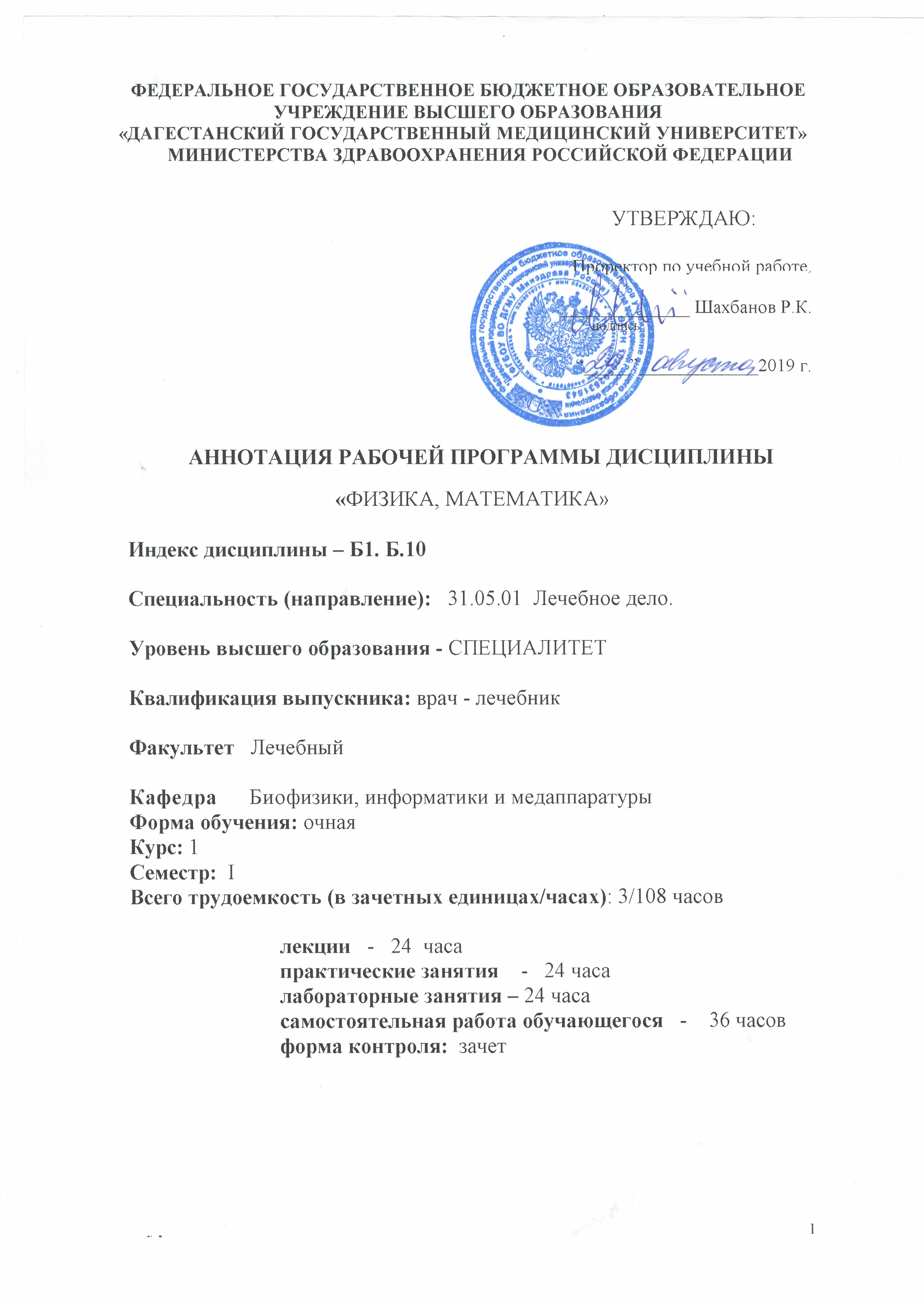 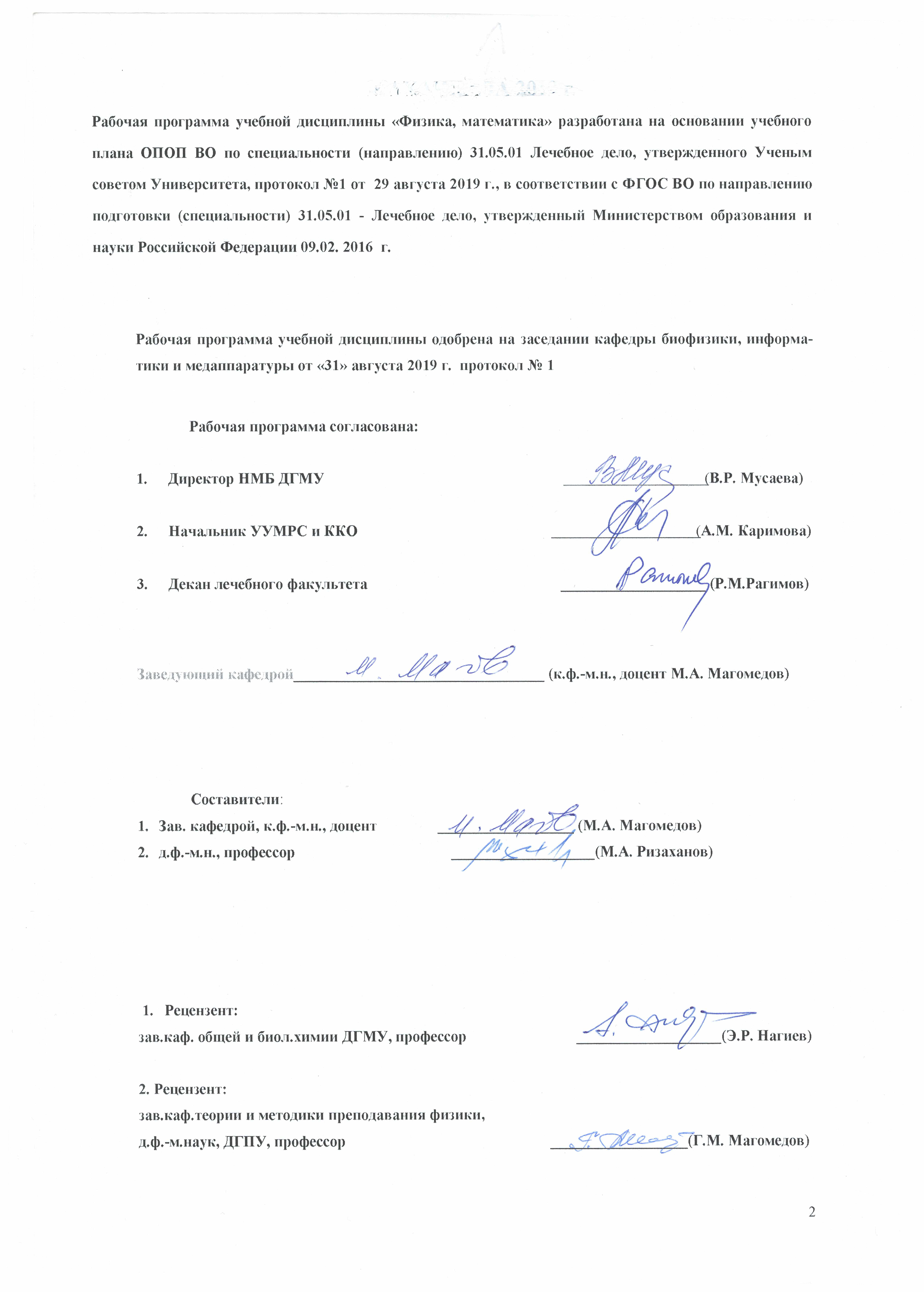 ЦЕЛЬ И ЗАДАЧИ ОСВОЕНИЯ УЧЕБНОЙ ДИСЦИПЛИНЫ    Цель: сформировать у студентов-медиков системные знания о физических свойствах и физических процессах, протекающих в биологических объектах, в том числе человеческом организме, необходимых как для изучения других учебных дисциплин, так и для непосредственного формирования врача.Задачи:1. формирование современных естественнонаучных представлений об окружающем материальном мире;2. выработка у студентов методологической направленности, существенной для решения проблем доказательной медицины;3. формирование у студентов: логического мышления, умения точно формулировать задачу, способности вычислять главное и второстепенное, умения делать выводы на основании полученных результатов измерений;4. освоение студентами математических методов решения интеллектуальных задач, направленных на сохранение здоровья населения с учетом факторов неблагоприятного воздействия среды обитания.ПЕРЕЧЕНЬ ПЛАНИРУЕМЫХ РЕЗУЛЬТАТОВ ОБУЧЕНИЯКомпетенции, формируемые в процессе изучения дисциплины 3. МЕСТО УЧЕБНОЙ ДИСЦИПЛИНЫ В СТРУКТУРЕ ОБРАЗОВАТЕЛЬНОЙ ПРОГРАММЫУчебная дисциплина  «Физика, математика» изучается в первом семестре и относится к базовой части Б1 учебного плана по специальности 31.05.01 Лечебное дело.    Освоение дисциплины «Физика, математика» должно предшествовать изучению дисциплин: нормальная физиология, биохимия, микробиология и вирусология, гигиена, общественное здоровье и здравоохранение, неврология, медицинская генетика, офтальмология, пропедевтика внутренних болезней, лучевая диагностика и терапия, судебная медицина катастроф.Для изучения данной учебной дисциплины необходимы следующие знания, умения и навыки, формируемые при изучении школьных курсов физики и математики.Знания: математических методов решения интеллектуальных задач; основных законов физики.Умения: излагать физические и математические законы и теоремы; различать постоянные и переменные величины; отличать независимые и зависимые переменные; различать типы функций, проводить тождественные преобразования математических выражений.Навыки: решать физические и математические задачи.ТРУДОЕМКОСТЬ УЧЕБНОЙ ДИСЦИПЛИНЫ И ВИДЫ УЧЕБНОЙ РАБОТЫРазделы учебной дисциплины и междисциплинарные связи        с последующими дисциплинами.СТРУКТУРА И СОДЕРЖАНИЕ УЧЕБНОЙ ДИСЦИПЛИНЫ5.1 Разделы учебной дисциплины и компетенции, которые должны быть освоены при их изучении Разделы дисциплины, виды учебной деятельности и формы текущего  контроля успеваемости и промежуточной аттестации по итогам освоения дисциплиныВИДЫ КОНТРОЛЯ: зачет Зав. кафедрой _____________________ (М. А. Магомедов)№Наименование категории (группы) компетенцииВыпускник, освоивший программу специалитета, должен обладать следующими компетенциями1231.Общекультурные компетенцииОК - 1 – способностью к абстрактному мышлению, анализу, синтезу1.Общекультурные компетенцииЗнать:  математические методы решения интеллектуальных задач, основные законы физики, основные закономерности и тенденции развития мирового исторического процесса; выдающихся ученых-физиков, внесших вклад в медицину. Уметь: излагать физические и математические законы и теоремы, пользоваться учебной, научной, научно-популярной литературой, сетью интернет для профессиональной деятельности Владеть: навыками анализировать и делать соответствующие выводы на основании экспериментальных измерений..Общекультурные компетенцииОК-5- готовность к саморазвитию, самореализации, самообразованию, использованию творческого потенциалаОбщекультурные компетенцииЗнать: основные законы физики, основные закономерности и тенденции развития мирового исторического процесса, основные формулы дифференциального и интегрального исчисления.Уметь: пользоваться учебной, научной, научно-популярной литературой, сетью интернет для профессиональной деятельностиВладеть: способностью использования физических и математических законов в профессиональной деятельности2.Общепрофессиональные компетенцииОПК-7 – готовность к использованию основных физико-химических, математических и иных естественнонаучных понятий и методов при решении профессиональных задач2.Общепрофессиональные компетенцииЗнать: правила техники безопасности и работы в физических лабораториях с приборами и аппаратами; основные законы физики, физические явления и закономерности, лежащие в основе процессов, протекающих в организме человека; физические основы функционирования медицинской аппаратуры, устройство и назначение медицинской аппаратуры; физико-химическую сущность процессов, происходящих в живом организме на молекулярном, клеточном, тканевом и органном уровняхУметь: пользоваться физическим оборудованием; прогнозировать направление и результат физико-химических процессов и химических превращений биологически важных веществ. Владеть: навыками пользования измерительными, вычислительными средствами, основами техники безопасности при работе с аппаратами.Профессиональные компетенцииПК-21 – способность к участию в проведении научных исследованийПрофессиональные компетенцииЗнать: математические методы решения и интеллектуальных задач и их применение в медицине Уметь: производить расчеты по результатам эксперимента, проводить элементарную статистическую обработку экспериментальных данных Владеть: навыками пользование измерительными, вычислительными средствами, основами техники безопасности при работе с аппаратами; навыками постановки предварительного диагноза на основании результатов лабораторного и инструментального обследования пациентовВид учебной работыВид учебной работыВсего часовСеместрВид учебной работыВид учебной работыВсего часов            1Аудиторные занятия (всего), в том числе:Аудиторные занятия (всего), в том числе:7272Лекции (JI)Лекции (JI)2424Практические занятия (ПЗ)Практические занятия (ПЗ)2424Лабораторные занятияЛабораторные занятия2424Самостоятельная работа студента (СРС),в том числе:Самостоятельная работа студента (СРС),в том числе:3636Вид промежуточной аттестациизачет (3)Вид промежуточной аттестацииэкзамен (Э)--  Итого: общая трудоемкостьчас.108108  Итого: общая трудоемкостьзач. ед.33№Наименование обеспечиваемых (последующих)дисциплин№№ разделов данной дисциплины, необходимых для изучения обеспечиваемых (последующих) дисциплин№№ разделов данной дисциплины, необходимых для изучения обеспечиваемых (последующих) дисциплин№№ разделов данной дисциплины, необходимых для изучения обеспечиваемых (последующих) дисциплин№№ разделов данной дисциплины, необходимых для изучения обеспечиваемых (последующих) дисциплин№№ разделов данной дисциплины, необходимых для изучения обеспечиваемых (последующих) дисциплин№№ разделов данной дисциплины, необходимых для изучения обеспечиваемых (последующих) дисциплин№Наименование обеспечиваемых (последующих)дисциплин1234561Нормальная физиология++++2Общественное здоровье и здравоохранение, экономика здравоохранения+++3Неврология, медицинская генетика, нейрохирургия+++++4Оториноларингология+++5Офтальмология++++6Пропедевтика внутренних болезней, лучевая диагностика++++7Онкология, лучевая терапия+++8Судебная медицина+++++9Медицинская реабилитация++++10Безопасность жизнедеятельности, медицина катастроф+++++№п/п№ компетенцииНаименование раздела  учебной дисциплиныСодержание раздела12341ОК-1ОПК-7Элементы высшей математикиОсновные понятия математического анализа. Производные и дифференциалы. Правила интегрирования. Вычисления неопределенных и определенных интегралов. Методов решения дифференциальных уравнений первого порядка с разделяющими переменными.2ОК-1ОПК-7Физика жидкостей, газов и твердых тел. АкустикаМеханические волны. Уравнение плоской волны. Параметры колебаний и волн. Энергетические характеристики. Дифракция и интерференция волн. Эффект Доплера и его использование в медицине.Акустика. Звук. Виды звуков. Сложный  тон и его акустический спектр. Волновое  сопротивление. Объективные (физические) и субъективные  (физиологические) характеристики звука. Аудиометрия. Ультразвук. Физические основы применения ультразвука в медицине.Физические основы гемодинамики. Вязкость. Методы определения вязкости жидкостей (метод Стокса, метод Оствальда).Стационарный поток, ламинарное и турбулентное течение. Формула Ньютона. Ньютоновские и неньютоновские жидкости. Формула Пуазейля. Число Рейнольдса. Гидравлическое сопротивление в последовательных, параллельных и комбинированных системах трубок. Разветвляющиеся сосуды. Механические свойства биологических тканей. Закон Гука.3ОПК-7ПК-21Электричество и магнетизмБиологические клеточные мембраны и их физические свойства. Транспорт веществ через биологические мебраны. Уравнение Фика. Уравнение Нернста-Планка. Равновесный трансмембранный потенциал, уравнение Нернста. Стационарный потенциал Гольдмана-Ходжкина-Каца. Потенциал покоя. Потенциал действия.Электрический диполь. Токовый диполь. Электрическое поле токового диполя в неограниченной проводящей среде. Сердце – как токовый диполь.Физические процессы, происходящие в тканях организма под действием постоянного и переменного токов и электромагнитных полей. Полное сопротивление (импеданс) в электрических цепях. Закон Ома для переменных тока и напряжения. Емкостное и омическое сопротивление биологических тканей организма.  4ОПК-7ПК-21Основы медицинской электроникиОсновные понятия медицинской электроники. Безопасность и надежность медицинской аппаратуры. Особенности сигналов, обрабатываемых медицинской электронной аппаратурой и связанные  с ними требования к медицинской электронике. Принцип действия медицинской электронной аппаратуры (генераторы, усилители, датчики).5ОПК-7Оптика.Геометрическая оптика. Явление полного внутреннего отражения света. Рефрактометрия. Волоконная оптика. Глаз – оптическая система. Микроскопия.Волновая оптика. Электромагнитные волны. Шкала электромагнитных волн. Энергетические характеристики световых потоков: поток светового излучения и плотность потока (интенсивность). Дифракционная решетка. Разрешающая способность оптических приборов и глаза. Поляризация света. Поляризационная микроскопия. Оптическая активность. Поляриметрия.Взаимодействие света с веществом. Рассеяние света. Поглощение света. Закон Бугера-Ламберта-Бера. Оптическая плотность.Тепловое излучение. Характеристики и законы теплового излучения. Спектр излучения черного тела. Излучение Солнца.6ОПК-7ПК-21Квантовая физика, ионизирующие излучения.Квантовая физика. схема электронных энергетических уровней атомов и молекул и переходов между ними. Спектрофотометрия. Люминесценция. Закон Стокса для фотолюминесценции. Спектры люминесценции. Спектрофлюориметрия. Люминесцентная микроскопия.Лазеры. Особенности лазерного излучения.Рентгеновское излучение. Взаимодействие рентгеновского излучения с веществом. Закон ослабления рентгеновского излучения.Радиоактивность. Закон радиоактивного распада. Взаимодействие α-,β- и γ- излучений с веществом. Механизм действия ионизирующих излучений на организм человека.Дозиметрия ионизирующего излучения. Поглощенная, экспозиционная и эквивалентная дозы.N п/пКонтролируемые разделы (темы), модули дисциплиныКол-во тестовых заданий (всего)Контролируемые компетенции (или их части)Контролируемые компетенции (или их части)Ситуационные задачи (всего)1Элементы высшей математики127ОК-1ОПК-741,86482Физика жидкостей, газов и твердых тел. Акустика142ОК-1ОПК-754,88183Электричество и магнетизм84ОПК-7ПК-2130,54334Основы медицинской электроники29ОПК-7ПК-211118155Оптика.74ОПК-774456Квантовая физика, ионизирующие излучения.72ОПК-7ПК-2125,4725№№ семестраНаименование раздела дисциплиныВиды деятельности (в часах)Виды деятельности (в часах)Виды деятельности (в часах)Оценочные средства для текущего контроля успеваемости и промежуточной аттестации по итогам освоения дисциплины№№ семестраНаименование раздела дисциплиныЛПЗЛЗСРОВсего1234567891.1Элементы высшей математики48-412собеседование;контрольная работа;тестовый контроль;реферат.практические навыки21Физика жидкостей, газов и твердых тел. Акустика1167824собеседование;контрольная работа;тестовый контроль;реферат.практические навыки31Электричество и магнетизм24  9815собеседование;контрольная работа;тестовый контроль;реферат.практические навыки41Основы медицинской электроники2--42реферат.51Оптика226610контрольная работа;тестовый контроль;реферат.практические навыки61Квантовая физика, ионизирующие излучения.34269собеседование;контрольная работа;тестовый контроль;реферат.практические навыки2 1Вид промежуточной аттестацииЗАЧЕТЗАЧЕТЗАЧЕТЗАЧЕТЗАЧЕТСобеседование по билетам4.ИТОГО:ИТОГО:24242436108Собеседование по билетам